Publicado en Valencia el 03/03/2021 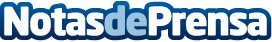 TAU Cerámica se convierte en el patrocinador principal de los WPT Challenger que llevarán su nombre en 2021Las pruebas Challenger del circuito profesional World Padel Tour llevarán el nombre de TAU Cerámica durante 2021, gracias al acuerdo alcanzado entre la empresa de referencia mundial en el sector cerámico y Ultimate Padel Company (UPC)Datos de contacto:Ludy Ferro629484916Nota de prensa publicada en: https://www.notasdeprensa.es/tau-ceramica-se-convierte-en-el-patrocinador_1 Categorias: Marketing Otros deportes Pádel http://www.notasdeprensa.es